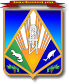 МУНИЦИПАЛЬНОЕ ОБРАЗОВАНИЕХАНТЫ-МАНСИЙСКИЙ РАЙОНХанты-Мансийский автономный округ – ЮграАДМИНИСТРАЦИЯ ХАНТЫ-МАНСИЙСКОГО РАЙОНАП О С Т А Н О В Л Е Н И Еот 25.07.2018                                                                                                № 212г. Ханты-МансийскОб утверждении Положения о Ресурсном центре поддержки социально ориентированных некоммерческих организаций на территории Ханты-Мансийского районаВ соответствии со статьями 7, 43 Федерального закона от 06.10.2003 № 131-ФЗ «Об общих принципах организации местного самоуправления 
в Российской Федерации», Уставом Ханты-Мансийского района:1. Утвердить Положение о Ресурсном центре поддержки социально ориентированных некоммерческих организаций на территории 
Ханты-Мансийского района (далее – Ресурсный центр СО НКО) согласно приложению. 2. Возложить исполнение функций Ресурсного центра СО НКО 
на муниципальное казенное учреждение Ханты-Мансийского района «Комитет по культуре, спорту и социальной политике».3. Опубликовать настоящее постановление в газете «Наш район» 
и разместить на официальном сайте администрации Ханты-Мансийского района.4. Контроль за выполнением постановления возложить на заместителя главы Ханты-Мансийского района по социальным вопросам.И.о. главы Ханты-Мансийского района 	                                     Р.Н.Ерышев Приложение к постановлению администрации Ханты-Мансийского района   от 25.07.2018 № 212Положение о Ресурсном центре поддержки социально ориентированных некоммерческих организаций на территории 
Ханты-Мансийского района1. Общие положенияРесурсный центр поддержки социально ориентированных некоммерческих организаций (далее – Ресурсный центр СО НКО) является элементом формирования инфраструктуры поддержки социально ориентированных некоммерческих организаций на территории Ханты-Мансийского района.Целью деятельности Ресурсного центра СО НКО является содействие развитию институтов гражданского общества, некоммерческого сектора экономики, включая условия для создания 
и развития социально ориентированных некоммерческих организаций, распространение новых технологий и лучших практик работы 
в социальной сфере, доступа НКО на рынок социальных услуг.Ресурсный центр СО НКО оказывает информационную, консультационную, образовательную, организационную и иную ресурсную поддержку СО НКО, содействующую внедрению в их деятельность новых социальных и управленческих технологий, а также формированию среды, способствующей развитию и деятельности социально ориентированных некоммерческих организаций.2. Функции Ресурсного центра СО НКОФункции Ресурсного центра СО НКО:оказание информационной, консультационной, методической, организационной, экспертно-аналитической поддержки СО НКО, а также инициативным группам граждан, осуществляющим подготовку 
к созданию СО НКО;содействие обеспечению доступа СО НКО, осуществляющих деятельность в социальной сфере, к бюджетным средствам;содействие организации внутреннего взаимодействия, повышению прозрачности и подотчетности, самоорганизации в некоммерческом секторе экономики; развитие взаимодействия между СО НКО и органами местного самоуправления Ханты-Мансийского района;организация   межведомственного   взаимодействия    по    вопросам поддержки доступа СО НКО к предоставлению услуг  в социальной сферев Ханты-Мансийском районе;формирование необходимых условий для расширения движения добровольчества;продвижение СО НКО в средствах массовой информации;осуществление взаимодействия с региональным Ресурсным центром поддержки СО НКО;привлечение СО НКО к оказанию услуг (в том числе инновационных) в сферах культуры, спорта, образования;тиражирование лучших практик по обеспечению доступа СО НКО, осуществляющих деятельность в социальной сфере, к бюджетным средствам.3. Получатели услуг Ресурсного центра СО НКОПолучателями услуг Ресурсного центра СО НКО являются СО НКО и инициативные группы граждан, осуществляющие подготовку 
к созданию СО НКО.4. Организационно-правовая форма Ресурсного центраФункции Ресурсного центра СО НКО на территории Ханты-Мансийского района осуществляет муниципальное казенное учреждение Ханты-Мансийского района «Комитет по культуре, спорту и социальной политике».5. Приоритетные направления деятельности Ресурсного центра СО НКОРесурсный центр оказывает следующие виды деятельности 
на безвозмездной основе:а) в части поддержки деятельности СО НКО:консультационные услуги по вопросам деятельности СО НКО, помощь в создании и развитии СО НКО, содействие внедрению новых технологий работы СО НКО, расширение набора предоставляемых ими услуг в социальной сфере;содействие организации дополнительного образования сотрудников СО НКО;информационные услуги, включая содействие освещению мероприятий СО НКО в СМИ, радио и социальных сетях;б) в части содействия формированию среды, благоприятной созданию и деятельности СО НКО:участие в разработке и экспертизе муниципальных программ, нормативных правовых актов по направлениям поддержки СО НКО 
и по направлениям, относящимся к сферам деятельности СО НКО;участие в работе профильных совещательных и консультативных органов местного самоуправления;оказание методической, консультационной, информационной поддержки СО НКО по вопросам организации деятельности добровольцев на территории Ханты-Мансийского района;проведение исследований, мониторинг и оценка реализации программ поддержки СО НКО;создание банка лучших практик деятельности СО НКО 
на территории Ханты-Мансийского района;в) в части поддержки СО НКО, оказывающих услуги населению 
в социальной сфере:формирование реестра перечня (комплекса) услуг, которые могут быть переданы на исполнение немуниципальными организациями, в том числе СО НКО, размещение его на официальном сайте администрации Ханты-Мансийского района;формирование и размещение на официальном сайте администрации района в разделе «Гражданская активность» единого реестра поставщиков услуг в социальной сфере, включая негосударственные (немуниципальные) организации, в том числе СО НКО, по отраслям: культура, спорт, образование;организация и проведение семинаров, совещаний для СО НКО, индивидуальных предпринимателей, осуществляющих деятельность 
в социальной сфере;оказание методической, консультационной, информационной поддержки СО НКО, оказывающим услуги населению в социальной сфере;создание банка лучших практик деятельности СО НКО 
на территории Ханты-Мансийского района, предоставляющих услуги 
в социальной сфере.6. Оценка деятельности СО НКОПри оценке результативности деятельности Ресурсного центра СО НКО используются следующие показатели:объем услуг установленного качества, предоставленных Ресурсным центром СО НКО;оценка качества услуг, предоставленных Ресурсным центром СО НКО (на основе анкетирования СО НКО);количество СО НКО, пользующихся услугами Ресурсного центра СО НКО;количество волонтеров на территории Ханты-Мансийского района, включенных в программы деятельности Ресурсного центра СО НКО;доля СО НКО, пользующихся услугами Ресурсного центра СО НКО, от количества СО НКО на территории Ханты-Мансийского района.